PENGARUH IDENTITAS MEREK DAN CITRA MEREK TERHADAP MINAT BELI MAHASISWA PADA PRODUK JILBAB SAUDI DI UNIVERSITAS MUSLIM NUSANTARA AL-WASHLIYAHSkripsi Ini Diajukan Untuk Melengkapi Tugas-Tugas Dan MemenuhiSyarat-Syarat Untuk Mencapai Gelar Sarjana EkonomiPada Fakultas Ekonomi Program Studi Manajemen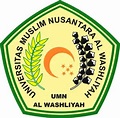 OLEH : DESI PRATIWINPM : 153114133FAKULTAS EKONOMIPROGRAM STUDI MANAJEMENUNIVERSITAS MUSLIM NUSANTARA MEDAN2019